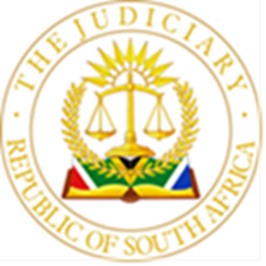 IN THE HIGH COURT OF (GAUTENG DIVISION, PRETORIA)PRETORIA THIS 12TH    DAY OF AUGUST 2019 MONDAYCRIMINAL TRIALSIN COURT GA   AT 10:00BEFORE THE HONOURABLE JUSTICE DE VOSIN COURT  GB  AT 10:00BEFORE THE HONOURABLE JUSTICE BAM IN COURT  GC  AT 10:00BEFORE THE HONOURABLE JUSTICE MOSOPAIN COURT  GD  AT 10:00BEFORE THE HONOURABLE JUSTICE VAN DER SCHYFFURGENT COURTIN COURT 4E   AT 10:00BEFORE THE HONOURABLE JUSTICE MABUSE IN COURT B  AT 10:00PALACEBEFORE THE HONOURABLE JUSTICE BASSON CRIMINAL APPEALSIN COURT 4A  AT 10:00BEFORE THE HONOURABLE JUSTICE FABRICIUSBEFORE THE HONOURABLE JUSTICE  MOKOENA AJ Date : 12 August 2019 (Monday)Before the Honourable Judge : Fabricious JBefore the Honourable Judge : Mokoena AJName of Advocate for the state : S Mahomed ADMISSIONSIN COURT 4A AT 10:00BEFORE THE HONOURABLE JUSTICE FABRICIUS BEFORE THE HONOURABLE JUSTICE MOKOENA AJ K. N TAMANE			LP			39074/19N A MASIPA			LP			39096/19L. M MALOMA			LP			30060/19V. DINISO				LP			39076/19A. VAN DE VENTER		LP			39080/19V. MAHLANGENI		LP			39503/19K. V MASUTHA			LP			39085/19Q.P BEDENHORST		LP			39081/19Z. P MOYO			LP			39071/19C. M MATOME			LP			39498/19E. HEUER				LP			39078/19UNOPPOSED MOTIONSIN COURT 2A  AT 10:00BEFORE THE HONOURABLE JUSTICE  RAULINGA IN COURT 2B AT 10:00BEFORE THE HONOURABLE JUSTICE  BAQWA IN COURT 2C  AT 10:00BEFORE THE HONOURABLE JUSTICE SARDIWALLAOPPOSED MOTIONSIN COURT 6D AT 10:00BEFORE THE HONOURABLE JUSTICE KEIGHTLEY IN COURT 6E AT 10:00BEFORE THE HONOURABLE JUSTICE MUZHELELE AJ IN COURT 8C  AT 10:00BEFORE THE HONOURABLE JUSTICE VORSTER AJ IN COURT 4G  AT 10:00BEFORE THE HONOURABLE JUSTICE BAM AJ IN COURT  8D  AT 10:00BEFORE THE HONOURABLE JUSTICE LEATHERN AJ IN COURT 8G   AT 10:00BEFORE THE HONOURABLE JUSTICE KROMHOUT AJ JUDGMENTSIN COURT  8E  AT 10:00BEFORE THE HONOURABLE JUSTICE LEDWABA DJP JUDGEMENT BEFORE HONOURABLE DEPUTY JUDGE PRESIDENT LEDWABA OBO ACTING JUDGE SENYATSI: 09:30 AT COURT 8E.HITJEVI OBAFEMI TJIROZE v FINANCIAL SECTOR CONDUCT AUTHORITY & ANOTHER, CASE NO: 3745/2018JUDGMENTIN COURT 4A  AT 10:00BEFORE THE HONOURABLE JUSTICE FABRICIUS RAGAVAN    VS       KAL TIRE MINING   40723/2018    IN COURT 6G AT 10H00BEFORE THE HONOURABLE JUSTICE TUCHTEN COMPANIES & INTELLECTUAL PROPERTY COMMISSION VS. P Z R ZWANE	CASE NO: 73548/2018JUDGMENTIN COURT  2C AT 09H00 BEFORE THE HONOURABLE JUSTICE DAVISMORONGE RUTH MODISE obo KFJ MODISE v RAF                                CASE NO: 10329/2017LEAVE TO APPEALIN COURT 8C AT 09:00BEFORE THE HONOURABLE JUSTICE JOYINI AJ (1).    BUTI MARTIN KUMBA v ROAD ACCIDENT FUND, CASE NO: 84761/2017     IN COURT 6D AT 09:00BEFORE THE HONOURABLE JUSTICE KUBUSHI SA SCOTCH WHISKY ASSOCIATION & 3 OTHERS VS MILESTONE BEVERAGES CC AND 6 OTHERS 2882/17SPECIAL CIVIL TRIALSIN COURT 8A   AT 10:00BEFORE THE HONOURABLE JUSTICE POTTERILLIN COURT 8F   AT 10:00BEFORE THE HONOURABLE JUSTICE MOKOSE IN COURT 6G   AT 10:00BEFORE THE HONOURABLE JUSTICE  TUCHTEN IN COURT  6F  AT 10:00BEFORE THE HONOURABLE JUSTICE FOURIE IN COURT 6B   AT 10:00BEFORE THE HONOURABLE JUSTICE KOLLAPEN 3RD COURT MOTIONSIN COURT 4D  AT 10:00BEFORE THE HONOURABLE JUSTICE VAN DER WESTHUIZEN IN COURT C  AT 10:00PALACEBEFORE THE HONOURABLE JUSTICE DAVIS CIVIL TRIALS THAT STOOD DOWNIN COURT 8E   AT 9:30 ROLL CALLBEFORE THE HONOURABLE JUSTICE LEDWABA, DJPAA	MATHOLE D PHOKANE		VS 	MIN OF POLICE		24803/11BB	P J MASUKU			VS 	RAF		PP26/2/19	78875/15CC	LE ROUX HR			VS 	RAF		PP 5/3/19	60657/16DD	GOVENDER KRIYANTHI		VS 	RAF		PP 22/02/19	8818/17EE	MAATJANA S M			VS 	RAF		PP 22/02/19	8432/08FF	ADV D KEKANA			VS 	RAF		PP 27/2/19	65299/13GG	COOMANSMP			VS 	RAF		PP 16/4/19	43985/16CIVIL TRIALS DRAFT ORDERS ONLYIN COURT 8E   AT 9:30 ROLL CALLBEFORE THE HONOURABLE JUSTICE LEDWABA, DJPA	BOTHLOKO T L		VS 	RAF			46221/17B	W REYNEKE		VS 	RAF			61143/14C	T MOTHOBI			VS 	RAF			48538/17D	MODIKWE PR		VS 	RAF			38724/15E	NDLOVU MB		VS 	RAF			10433/17F	DANGWAZA E YO-OO	VS 	RAF			77056/17G	MALEBANE N F		VS 	RAF			18227/18H	M O  VICTORIA 		VS 	RAF			50057/15I	N LEHATA 			VS 	RAF			90810/16J	MASANA R MUSHWANA	VS 	RAF			44418/16 K	ADV L JOUBERT		VS 	RAF			99623/15L	C O SELEPE		VS 	RAF			69139/09M	N S MALEFANE		VS 	RAF			40376/07N	BN MALULEKE		VS 	RAF			7031/19O	EM SETLHOLO		VS 	RAF			59416/18P	MABIZA V MXOLISI	VS 	RAF			44931/14Q	TT  MAGWAZA		VS 	RAF			5605/17R	ADV LARA 			VS 	RAF			99620/15S	A N MATSHIMBE		VS 	RAF			67548/18T	K S MAHLAOLA		VS 	RAF			39963/16U	BUTI DILEBO		VS 	RAF			15022/19V	P MAGOMBO		VS 	RAF			36001/11W	KABELO MOKOENA	VS 	RAF			26746/04X	MM MOTAUNG		VS 	RAF			72803/17Y	SM MTSHALI		VS 	RAF			80190/16Z	PN MAPODILE		VS 	RAF			14642/18Z1	N E MASEKO		VS 	RAF			50020/16Z2	B E KOLOBE		VS 	RAF			27071/14Z3	MASANABO N		VS 	RAF			49737/13Z4	RV MODIMOKWANE	VS 	RAF			69898/18CIVIL TRIALS IN COURT 8E   AT 9:30 ROLL CALLBEFORE THE HONOURABLE JUSTICE LEDWABA DJP1A   KUSHITE INVESTMENTS		VS	 LEROY CURTIS BARNES  9 DAYS	41516/17PRETORIA THIS 12 AUGUST 2019     CIVIL TRIALS IN COURT 8E   AT 9;30 ROLL CALLBEFORE THE HONOURABLE JUSTICE  LEDWABA DJP108	 M R MOKGOKOLOSHI	VS	RAF						3099/16109	 R C MPHAHLELE		VS	RAF						45941/14110	 B F MACAMO		VS	RAF			NO FILE		62702/13NP111	 D FAKENI			VS	RAF						11845/15112	 M J NKUNA			VS	RAF						5015/15113	 A MATUMBA		VS	RAF						35257/13114	M C MOLOI			VS	RAF						18227/17115	  M MALAN			VS	 F C MALAN		NO FILE		68509/16NP116	 M R RAMATSO		VS	RAF						80081/17117	 G SODA			VS	RAF						99351/15118	ZIMBU P NXUMALO	VS	RAF						20801/18	119	T OI BOIKANYO		VS 	RAF						25886/18120	 J S NGUSULWA		VS	RAF						63058/18121	 S M NKOANA		VS	RFA			NO FILE		13941/18NP122`	D M LANGA			VS	RAF			NO FILE		11251/17NP123	H E MAKHANYA		VS	RAF						82834/17124	RAMASWE MH		VS 	RAF						22691/16125	  B MALEKE			VS	RAF						51865/15126	 BB NDLOVU		VS	RAF						53683/15127	 K MAMPE			VS	RAF			NO FILE		62961/13NP128	MH LEGOETE		VS	RAF						51967/16129	G C WALES			VS	 R R WALES		NO FILE		69255/16 NP130	 S M FOURIE		VS	RAF						67769/17131	M I KHUBEKA		VS 	RAF						39282/16132	  Z C SMAL			VS	RAF						6104/17133	M F SEDUMEDI		VS	RAF		LAST DATE			1081/16134   I M MOKHELE		VS	RAF		LAST DATE			73430/16135	RR VAN DER WALT	VS	RAF						6113/17136` M NDITWANE			VS	RAF		NO FILE			37415/14NP137	NGQOSI 			VS 	RAF	 CERT				53718/15138	W C CHAUKE		VS 	RAF						29529/17139	 J P NHONE			VS	RAF		NO FILE			38019/17NP140	 K D MALEHO		VS	RAF						59247/15141	A NKESHANE		VS 	RAF						18972/17142	J BOTHA 			VS	RAF						45405/16143	T S MILE			VS	RAF			NO FILE		100264/15NP144	NEKHAMBELA T		VS 	RAF		CERT				10246/16145	NKUNA L		VS 	RAF				CERT			2536/15146	NTSILENG E S	VS 	RAF	PREFDATE 14/3/19			60437/15147	MATHOLE D P	VS 	OFFICR SHOKANE+4	PP 15/4/19	NO FILE	24803/1NP148	SATHEKGE P N		VS 		RAF					65196/17149	N A GUMEDE	VS 	RAF		PP 12/03/19				70670/16150	L MAKOFANE	VS	MINIATER OF POLICE				16004/16CIVIL TRIAL JUDGESIN COURT  A  AT 10:00PALACEBEFORE THE HONOURABLE JUSTICE MOLOPA IN COURT 6A  AT 10:00BEFORE THE HONOURABLE JUSTICE TOLMAY IN COURT 2D  AT 10:00BEFORE THE HONOURABLE JUSTICE TLHAPI IN COURT 4F  AT 10:00BEFORE THE HONOURABLE JUSTICE JW LOUWIN COURT 6C AT 10:00BEFORE THE HONOURABLE JUSTICE TEFFO IN COURT 4B AT 10:00BEFORE THE HONOURABLE JUSTICE MOLEFE IN COURT 8B AT 10:00BEFORE THE HONOURABLE JUSTICE JANSE VAN NIEWENHUIZEN IN COURT    AT 10:00 NO COURTBEFORE THE HONOURABLE JUSTICE COLLIS IN COURT    AT 10:00 NO COURTBEFORE THE HONOURABLE JUSTICE NOBANDA AJ IN COURT    AT 10:00 NO COURT BEFORE THE HONOURABLE JUSTICE KUMALO AJ IN COURT    AT 10:00 NO COURT BEFORE THE HONOURABLE JUSTICE SNYMAN AJ COURTS  AVAILABLENo.Case no.Name of appellant1.A141/17E A Matola + 12.  A138/17E M Matlala + 13.A156/17T Bie4.A154/17S T Maesa11SJ MAKALEVSRAFRAFREMOVED 69391/1722TM DLUDLUVS RAFRAF65775/1733NP MZANEMBIVSRAFRAFNO FILE69379/17 NP44MS MARAKALALAVSRAFRAFMERTIS61397/1255RA VOLKERSZVSRAFRAFMERITS46702/1766P MASILELAVSRAFRAF71338/13 77MM SAPAVS RAFRAFMERITS69899/1888DA CHABAVSRAFRAFMERITS64019/1799FK TUHANEVSRAFRAFNO FILE78884/16 NP1010P TABANEVSRAFARAFANO FILE67349/16 NP1111LT MAHLANGUVSRAFRAFNO FILE77503/16 NP1212TA MKHONZAVSRAFRAFNO FILE33666/16 NP1313N NTULIVSRAFRAFMERITS95230/161414GA MANKOEVSRAFRAFMERITS52824/171515GW SETHLAREVSRAFRAFNO FILE3869/17 NP1616C WESSELSVSRAFRAFNO FILE5013/15 NP1717MAGEZI J NGOVENIVS RAFRAF85214/14 1818MALATJIE MGVS RAFRAF73845/17 1919REMOVED2020LJ DU PREEZEVSRAFRAFNO FILE41120/17 NP2121TIDIMALO T THEKISOVS RAFRAF67980/172222PPMNCUBEVSRAFRAFMERITS39683/172323NC JAWAVSRAFRAFMERITS52390/172424DB MENTJIESVSRAFRAFMERITS57138/172525N NDAWONDEVSRAFRAFREMOVED61010/172626SL NKONYENIVS RAFRAF40125/182727KK RATHLOROVSRAFRAFNO FILE REMOVED 4925/11 NP2828D OLASOJIVSRAFRAFMERITS54517/1629DM MATLOUDM MATLOUVSRAFRAFMERITS23203/1730R FERREIRAR FERREIRAVSRAFRAFMERITS36876/1731R MHOHLOR MHOHLOVSRAFRAFMERITS7505/1332Y SITHOLEY SITHOLEVSRAFRAFMERITS17386/1733PS HUMANPS HUMANVSRAFRAFNO FILE 36221/13 NP34MP THAKELIMP THAKELIVSRAFRAFMERITS19347/1735S NYAWO S NYAWO VS RAFRAF1297/1536ER NHARENEER NHARENEVSRAFRAFMERITS74778/1637RL JANSE VAN RENSBURGRL JANSE VAN RENSBURGVSRAFRAFMERITS14344/1638FE MOOLMANFE MOOLMANVSRAFRAFMERITS11124/1739PA VAN ASWAGENPA VAN ASWAGENVSRAFRAFMERITS7278/1740RM MAFATLERM MAFATLEVSRAFRAFNO FILE25507/12 NP41FJ MJIKELOFJ MJIKELOVSRAFRAFNO FILE25510/12 NP42EN MOGALEEN MOGALEVSRAFRAFCERTIFICATE34161/1543MB MAKOFANEMB MAKOFANEVS RAFRAFCERTIFICATE83617/1544LJ MKHOMBOLJ MKHOMBOVSRAFRAFCERTIFICATE29349/1545ES MKHABELAES MKHABELAVSRAFRAFCERTIFICATE4972/1446S MADISHAS MADISHAVSRAFRAFCERTIFICATE59453/1447T MOGANET MOGANEVSRAFRAFNO FILE96629/15NP48MEKGWEMEKGWEXRAFRAFCERTIFICATE58285/1349EM MOKONYANAEM MOKONYANAVSRAFRAFCRTIFICATE18276/1550TB MALEBANETB MALEBANEVSRAFRAFNO FILE REMOVED21949/15 NP51O CHIDENDEO CHIDENDEVSRAFRAFCERTIFICATE42809/1752MH DIPELAMH DIPELAVSRAFRAFCERIFICATE39346/1753S SHINGWANES SHINGWANEVSRAFRAFCERIFICATE45075/1754EN TOLLMANEN TOLLMANVSRAFRAFCERIFICATE54005/1655TV KHOZATV KHOZAVSRAFRAFCERIFICATE18138/1756TS RATSHIDAHOTS RATSHIDAHOVSRAFRAFCERIFICATE27382/1757LP LEKOBALP LEKOBAVSRAFRAFCERIFICATE63253/1658K MANGWE obo NGOMANEK MANGWE obo NGOMANEVSRAFRAFCERTIFICATE59855/1559P FISHP FISH VSRAFRAFCERTIFICATE86656/1660CD NDIMANDECD NDIMANDEVSRAFRAFCERTIFICATE92531/1661LD MALULEKELD MALULEKEVSRAFRAFCERTIFICATE14800/1662J LOPEJ LOPEVSRAFRAFCERTIFICATE53545/1863G KOEKEMOORG KOEKEMOORVSRAFRAFCERTIFICATE59438/1664JA VENTERJA VENTERVSRAFRAFCERTIFICATE41484/1765TA HOLLANDERTA HOLLANDERVSRAFRAFCERIFICATE43837/1766R OLIVIERR OLIVIERVSRAFRAFCERTIFICATE37358/1267N STHEKELAN STHEKELAVSRAFRAFCERTIFICATE5822/1668D DELPORTD DELPORTVSRAFRAFCERTIFICATE16825/1669I LANDMANI LANDMANVSRAFRAFCERTIFICATE65994/1670SS SARIE SS SARIE VSRAFRAFCERTIFICATE79609/1671GS MOKGATLEGS MOKGATLEVSRAFRAFREMOVED 56892/1172N M MASIJANEN M MASIJANEVSRAFRAFCERTIFICATE25696/1773N SIJINGAN SIJINGAVSRAFRAFCERTIFICATE85948/1674D A TAVETE D A TAVETE VSRAFRAFCERTIFICATE17641/1775S M ZONDOS M ZONDOVSRAFRAFCERIFICATE21732/1376LIBUYA APLIBUYA APVSRAFRAFCERTIFICATE43759/1777T GOUWEST GOUWESVSRAFRAFCERTIFICATE96408/1578F HLUNGWANIF HLUNGWANIVS RAFRAFNO FILE8392/16 NP79L G MAKHUBUL G MAKHUBUVSRAFRAF                                                                                                                                                       CERTIFICATE75661/1580N Z MABUZAN Z MABUZAVSRAFRAFCERTIFICATE65205/1581NX NKOSINX NKOSIVSRAFRAFCERIFICATE36034/1682L GROUPL GROUPVSONTARIO INS+3ONTARIO INS+3CIVIL75605/1683PB ADAMSPB ADAMSVsMIN OF POLICE MIN OF POLICE REMOVED 65039/1184MC NGUBENIMC NGUBENIVSGP HOTTEGP HOTTENO FILE REMOVED715/12 NP85MKABELA POULTR+3MKABELA POULTR+3VSMF PRETORIUS +1MF PRETORIUS +1NO FILE42826/17 NP86MFC MFC VSAJ ENSLINAJ ENSLINCIVIL41938/1687AM VERMAAKAM VERMAAKVSMSUKALIGWA MSUKALIGWA NO FILE49398/15 NP88M SCHUTTEM SCHUTTEVSD H SCHUTTED H SCHUTTENO FILE67925/16 NP89FA MOHAMMEDFA MOHAMMEDVSMIN OF POLICE +1MIN OF POLICE +1CIVIL65272/1690D A ME CHABAD A ME CHABAVS RAFRAFNO FILE64019/17 NP91MOOT BOERDERYMOOT BOERDERYVSBUFLANDBUFLANDCIVIL48443/0892C MAMAHLADIC MAMAHLADIVSRAFRAF58294/1693SN PHAKOESN PHAKOEVSVSOS MOTSEPENO FILE54776/14 NP94W FERNANDESW FERNANDESVSVSMK LANCECIVIL40809/1795M BATHM BATHVSVSDR S SCULTZNO FILE94935/16 NP96SECURITASSECURITASVSVSSCANIA SANO FILE20192/13 NP97DN NDLOVHUDN NDLOVHUVSVSRAFNO FILE55706/12 NP98RN MONARENGRN MONARENGVSVSRAF52040/1499ML MACHETHEML MACHETHEVSVSRAF46386/16100MM SMITMM SMITVS VS RAF65643/16101 SKHOSANA SKHOSANAVSVSRAF35881/16102 MATABOGE MATABOGEVSVSRAF62938/15103BONOKO R MBONOKO R MVS VS RAFNO FILE33482/18 NP104TJIYA MJTJIYA MJVS VS RAF25854/17105LETSOALO PLETSOALO PVS VS RAF66388/17106RATLABALA N LRATLABALA N LVS VS RAF66484/17107RAMATLHANE TJRAMATLHANE TJVS VS RAF83259/17